ПРОКУРАТУРА НА РЕПУБЛИКА БЪЛГАРИЯРАЙОННА ПРОКУРАТУРА КОЗЛОДУЙСПИСЪК НА ЗАДЪЛЖЕНИТЕ СЛУЖИТЕЛИ, НЕПОДАЛИ В СРОК ДЕКЛАРАЦИИ ПО ЧЛ. 35 АЛ. 1 Т. 1 И Т. 3 ЗПКОНПИ ВЪВ ВР. 340А АЛ. 2 ЗСВ В ЗАКОНОУСТАОВЕНИЯ СРОК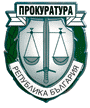 № по редИмена на лицетоДлъжност